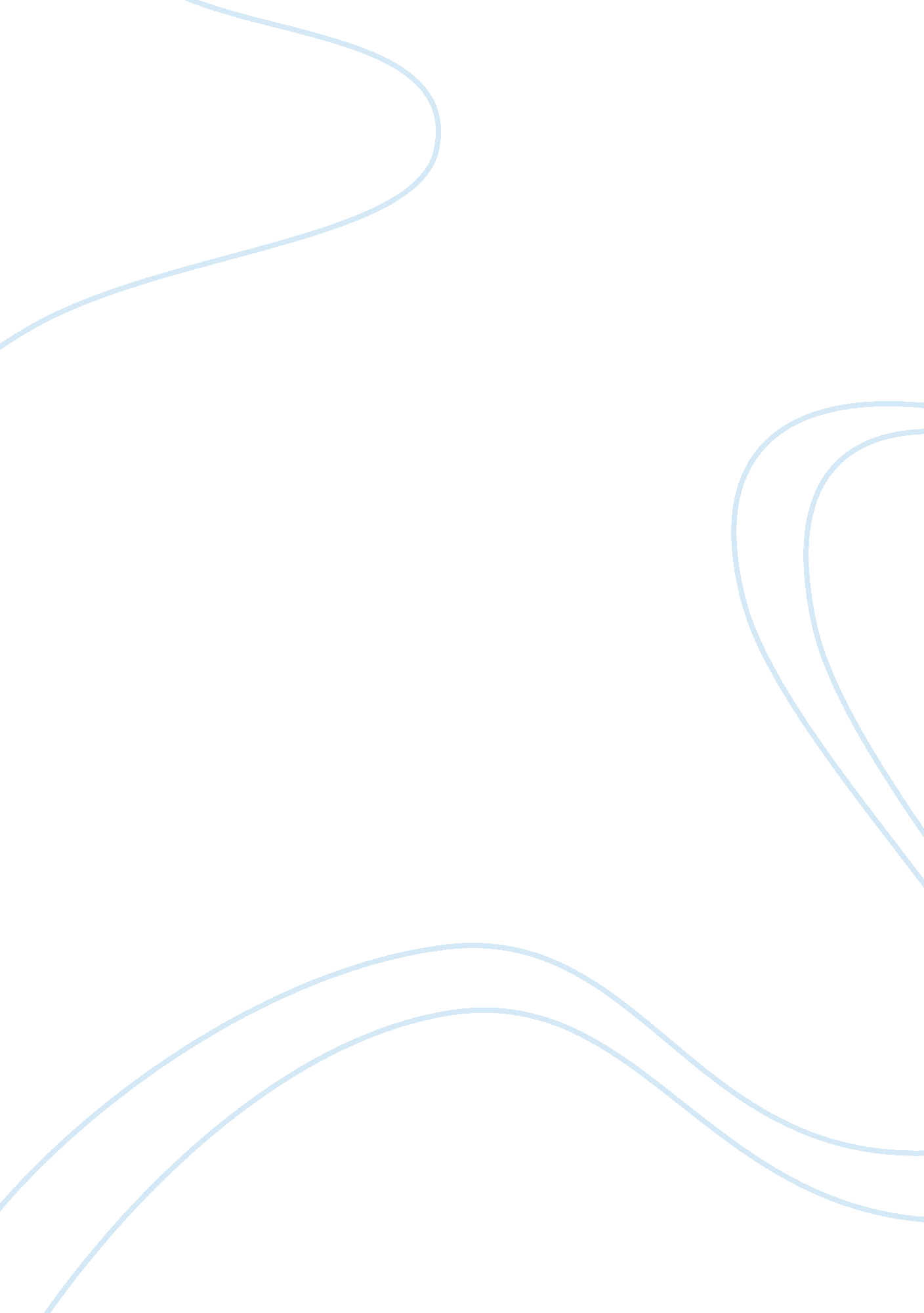 The history of hamburgers!Business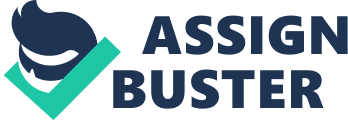 Do you want to learn more about the history of hamburgers? Well in this paper you will learn more about it. Did you know hamburgers are popular? If you don’t know what’s a hamburger its like a sandwich with meat/beef and bread on top and bottom. If you want vegetables you can add some. This paper will tell you about who created or discovered hamburgers, what were the first ingredients and where hamburgers got sold first. The hamburger was invented by Loui’s lunch restaurant. In the text it says “ This New Haven Connecticut burger joint claims to have invented our favorite lunch time (and dinner time) meal in 1900.” What this quote is trying to say is that Loui’s lunch claims to have invented hamburgers. It can be true but no one knows. The first ingredients of the hamburger was broiled beef patty between 2 slices of bread. In the text it says “ Louis Lassen the establishment’s owner, hurriedly sandwiched a broiled beef patty between 2 slices of bread and send the customer his way. ” The quote is trying to say that Louis wanted a quick meal and a meal that he can eat on the run so Louis lunch (restaurant) made a hamburger. The hamburger got sold first at Louis Lunch (restaurant) in 1900. In the text it says “ A man dashed into a small New Haven luncheonette and asked for a quick meal that he could eat on the run. Louis Lassen, the establishment owner.” What the quote is trying to say is that this man in 1900 wanted a quick meal to eat on the run. And the owner of Loiu’s lunch made the first hamburger. The possible future of hamburgers is that the’re either going to get bigger or smaller. The ingredients going to be way different for example the meat is going to be way different color, meat type. The bread is going to be no longer bread for hamburgers. The whole hamburger is going to be more healthier. You get to choose the ingredients for the hamburger. The mystery is that if the change of the hamburger in the feature is going to make them more popular or if people are going to stop eating them! 